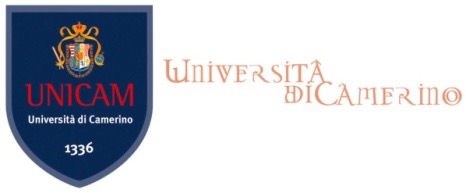 DOMANDA DI AFFIDAMENTO DI INCARICHI DI INSEGNAMENTO PER IL  “Corso di formazione manageriale con rilascio del certificato di formazione manageriale di 1°livello per direttori di struttura complessa del Servizio sanitario nazionale”Al Magnifico Rettore Università di Camerinoc/o Scuola di Giurisprudenza62032 CAMERINO (MC)VIA PEC: sgi@pec.unicam.itIl/La sottoscritto/a …………………………….........................................................................Nato/a a .................……………………........................................................  prov. ………….. il ..…...................., residente a ................................................... prov.....….cap…….….. via/piazza.........…………................................................………...................... N.............tel.……………………………. e-mail………………………..……………......……………….Codice fiscale ……………………………………………………..........visto l’Avviso n. …………….  in data ……………………;CHIEDEdi essere ammesso/a alla procedura per affidamento del seguente incarico:N. modulo  (es. 1) ___________ N. sotto modulo (es. 1.1, 1.2 oppure tutto) __________ titolo (non necessario in caso si scriva tutto nel sotto modulo) _______________________________________Dichiara, sotto la propria responsabilità, ai sensi degli artt. 46 e 47 del DPR 445/2000 e consapevole delle sanzioni penali previste dall'art. 76 del DPR 445/2000, per le ipotesi di falsità in atti e dichiarazioni mendaci:· di essere cittadino/a italiano oppure cittadino/a ____________________ e (in quest’ultimo caso); · di conoscere la lingua italiana;· di avere un’alfabetizzazione informatica tale da consentire l’erogazione di un corso universitario in modalità anche in e-learning;· di essere iscritto/a nelle liste elettorali del Comune di _________________________;· di non aver riportato condanne penali e di non avere procedimenti penali in corso;· che quanto dichiarato nel curriculum corrisponde al vero.Chiede, inoltre, che ogni comunicazione relativa alla presente selezione venga inviata al seguente indirizzo: (indicare indirizzo se diverso da quello di residenza) _______________________________________________________________________e si impegna a comunicare tempestivamente alla segreteria del Corso eventuali variazioniDICHIARA(solo per i dipendenti pubblici)     di essere alle dipendenze del seguente Ente Pubblico: …………………………………………..………………………………………………………………….(indirizzo,telefono, fax) in qualità di: ………………………………………………….………………………………………………...Dichiara, infine, di avere letto l’informativa riguardante l’utilizzo dei propri dati personali ai sensi dell’art.13 del D.Lgs. 196/2003 riportata nell'avviso di selezione e di prestare il proprio consenso, ove dovuto, all’utilizzo dei medesimi.Allegati alla presente domanda:curriculum vitae datato e firmato; copia documento di riconoscimento in corso di validità; Dichiarazione debitamente sottoscritta relativa al conseguimento dei titoli di studio, di titoli scientifici e professionali;Dichiarazione ALLEGATO A (eventuale)Dichiarazione sostitutiva di atto di notorietà ALLEGATO B;Nulla osta dell’ente di appartenenza per i dipendenti pubblici (eventuale).Luogo e data _______________________FIRMAALLEGATO ADICHIARAZIONE (ai sensi dell’art. 15, comma 1 lettera c) D. lgs. n. 33/2013)Il/la sottoscritto/a_________________________________nato/a a_________________ il ______________in relazione all’incarico di : ______________________________________________________________________ ______________________________________________________________________;DICHIARA(Ai sensi degli articoli 46 e 47 del D.P.R. 445/2000)Di non svolgere incarichi e né di avere titolarità di cariche in Enti di diritto privato regolati o finanziati dalla pubblica Amministrazione o lo svolgimento di attività professionali ;Di svolgere incarichi e/o avere titolarità di cariche in Enti di diritto privato regolati o finanziati dalla pubblica amministrazione e/o lo svolgimento di attività professionali. In tal caso specificare :Il/la sottoscritto/a si impegna, altresì, a comunicare tempestivamente eventuali variazioni del contenuto della presente dichiarazione e a rendere nel caso, una nuova dichiarazione sostitutiva. …………………………. Li……………………………….,					 				       Firma ALLEGATO BDICHIARAZIONE SOSTITUTIVA DI ATTO DI NOTORIETÀ(artt. 46 e 47 D.P.R. n. 445 del 28 dicembre 2000)Il/La sottoscritto/a _________________________________________________________________ nato/a a _____________________________________________ prov. ______ il _______________ consapevole delle sanzioni penali previste dall’art. 76 del D.P.R. 28 dicembre 2000, n. 445, per le ipotesi di falsità in atti e di dichiarazioni mendaci ivi indicate, ai sensi e per gli effetti del citato D.P.R. n. 445/2000 e sotto la propria personale responsabilitàD I C H I A R Adi accettare e rispettare le disposizioni contenute nel Codice etico e di comportamento UNICAM e nel Piano Triennale di Prevenzione della Corruzione UNICAM;di non avere un grado di parentela o di affinità fino al quarto grado compreso, o rapporto di coniugio, o rapporto di unione civile o convivenza, regolamentati ai sensi della Legge 20/05/2016 n. 76, con un professore appartenente alla Scuola o alla Struttura che conferisce l’incarico, ovvero con il Rettore, il Direttore Generale o un componente del Consiglio di Amministrazione dell’Ateneo;che, in relazione all’incarico di _______________________________________________________________ _______________________________________________________________;ai sensi della normativa vigente, non sussistono situazioni, anche potenziali, di conflitto di interesse con l’Università degli Studi di Camerino;di non presentare altre cause di incompatibilità a svolgere prestazioni di consulenza/collaborazione nell’interesse dell’Università degli Studi di Camerino;di astenersi, durante la vigenza del contratto, dall’assumere decisioni o svolgere attività in situazioni di conflitto di interesse, anche potenziale, con interessi personali, del coniuge, di conviventi, di parenti, di affini entro il quarto grado e di essere consapevole che il conflitto può riguardare interessi di qualsiasi natura, anche non patrimoniali.Luogo e data, _________________________     										  Firma Cariche/Incarichi/attività professionaliEnte / SocietàData inizioData fine